Shrove Tuesday, February 28, 2017 – 6 p.m.Pancake Supper with sausage, coffee, tea, milk & orange juiceLive music by Hoosier Hills Dixieland Band   King Cake and Queen Cake contests   Food!  Fun!  Fellowship!  Free to All!  Ash Wednesday, March 1, 2017 – 7 p.m.Imposition of the ashes – Reverend John Napoli; Dr. Sarah Moon Stamey, organFirst Sunday in Lent, March 5, 2017 – 10 a.m.Led by Reverend John Napoli; liturgist Reverend Sarah CochranChancel Choir with Dr. Brian McNulty on piano/organTuesday, March 7 – 7 p.m.  Led by Rev. John Napoli; Dr. Sarah Moon Stamey on organSecond Sunday in Lent, March 12, 2017 – 10 a.m.Led by Reverend John NapoliChancel Choir, Dr. Sarah Moon Stamey on piano/organTuesday, March 14 – 7 p.m. Led by Alejandra Haddad; Dr. Sarah Moon Stamey on organThird Sunday in Lent, March 19, 2017 – 10 a.m. Led by Rev. John Napoli; Chancel Choir with Dr. Sarah Moon Stamey, organ, Guest Artist Kylee O’DonnellTuesday, March 21 – 7 p.m. led by Reverend Sarah Cochran; Dr. Moon Stamey, organFourth Sunday in Lent, March 26, 2017 – 10 a.m. Led by Reverend John Napoli; liturgist Lance LikeChancel Choir; Dr. Stamey, piano/organ; Guest Artist Diana Wuli, cello Tuesday, March 28 – 7 p.m. Reverend Robert Lorimer; Dr. Sarah Moon Stamey on organ and pianoFifth Sunday in Lent, April 2, 2017 – 10 a.m.Led by Reverend John Napoli; liturgist Michelle Heitink, Chancel Choir; Dr. Sarah Stamey on piano/organTuesday, April 4 – 7 p.m. Led by Reverend John Napoli; Dr. Sarah Moon Stamey on organ and pianoPalm Sunday, April 9, 2017 – 10 a.m.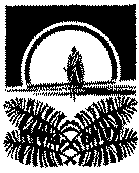 Led By Reverend John Napoli; liturgist Reverend Robert Lorimer Procession of Palms led by Chancel Choir with UPC Children and Reverend Napoli, The laying of the palms by the children; Dr. Sarah Moon Stamey on piano/organ, Guest Artist Kayla Mernoff, trumpetMaundy Thursday Holy Communion ServiceApril 13 – 7 p.m. Led by Reverend John Napoli; Dr. Stamey, organ; Guest Artist Kylee O'Donnell, flute.  Good Friday Tenebrae Service, April 14 – 7 p.m.   Led By Reverend John Napoli; Dr. Stamey, piano/organTenebrae is Latin for shadows.  Via scripture and music the passion is recreated and candles are extinguished until darkness.  Guest Artist Michelle Lerch, vocalist.Easter Sunrise Service, April 16, 2017 – 8 a.m.Led by Alejandra Haddad; liturgy in Arabic, Dutch, English, French, German, Korean & Spanish; Dr. Sarah Moon Stamey, organ; Guest Artist Kayla Mernoff, trumpet       Easter Breakfast – 8:30 a.m.   Hosted by the Deacons & Worship Team in Fellowship HallEaster Morning Worship – 10 a.m.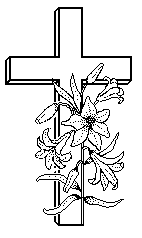 Led by Reverend John Napoli, liturgist Fuad Haddad; Chancel Choir; Dr. Sarah Moon Stamey, organ; Guest Artist Kayla Mernoff, trumpet; One Great Hour of Sharing OfferingFellowship Hour & Easter Egg Hunt – Following Easter Worship Service 